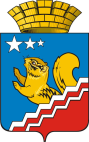 Свердловская областьГЛАВА ВОЛЧАНСКОГО ГОРОДСКОГО ОКРУГАпостановление21.07.2021 года	                   		                                                         № 279г. ВолчанскО признании многоквартирных домов аварийными и подлежащими сносу  Во исполнение Постановления Правительства Российской Федерации от 28.01.2006 года № 47 «Об утверждении положения о признании помещения жилым помещением, жилого помещения непригодным для проживания и многоквартирного дома аварийным и подлежащим сносу или реконструкции»(в редакции от 08.04.2013 № 311), на основании заключений межведомственной комиссии №1 – МК/21, №2 – МК/21 от 05 июля 2021 года о признании многоквартирных домов аварийными и подлежащими сносу на территории Волчанского городского округа,ПОСТАНОВЛЯЮ:1. Признать жилые дома, расположенные по адресам: город Волчанск, улица Станционная дом 22А, улица Советская дом 13 аварийными и подлежащими сносу.2. Отделу жилищно-коммунального хозяйства, строительства и архитектуры администрации Волчанского городского округа (Клементьевой Ю.П.) определить список граждан нуждающихся в жилых помещениях, зарегистрированных в вышеуказанных многоквартирных домах.3. Разместить настоящее постановление на официальном сайте Волчанского городского округа в сети Интернет по адресу: www.volchansk-adm.ru.4. Контроль за исполнением настоящего постановления оставляю за собой.Глава городского округа                                                                    А.В. Вервейн